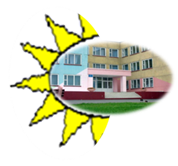 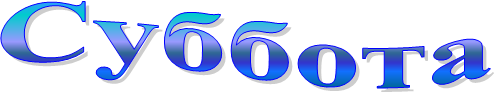 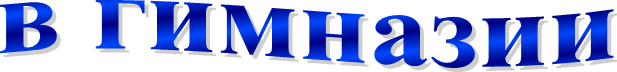 7 октЯБРЯ 2023 годаДень гражданского и патриотического, духовно-нравственного воспитания(Правовая культура)Заместитель директора по воспитательной работе                                           В.И. РагельВремя работыНазвание мероприятия, форма, категория учащихсяОтветственныйДень гражданского и патриотического, духовно-нравственного воспитанияДень гражданского и патриотического, духовно-нравственного воспитанияДень гражданского и патриотического, духовно-нравственного воспитания10.00каб. 130Игра «Ты не прав, если не знаешь прав», 4 класс Красковская С.В.,учитель начальных классов12.00к. 321Час общения «Права ребёнка», 5 классСтерехова Т.Г.учитель английского языка10.00каб. 310Правовой турнир «Я знаю закон», 7 класс Рытикова И.М.,учитель историиСпортивно-массоваяи физкультурно-оздоровительная работаСпортивно-массоваяи физкультурно-оздоровительная работаСпортивно-массоваяи физкультурно-оздоровительная работа11.00-12.00спортивный зал12.00-13.00стадионСпортивная эстафета «Быстрые , ловкие, смелые», учащиеся 3-5 классовЧас футбола «Сильные и ловкие», учащиеся 3-6 классЦаюн А.П., руководитель физического воспитания11.00спортивный залСпортландия«Смелые! Ловкие! Умелые!»,4 классыРадивилка Е.Н.учитель начальных классов10.00спортивный залСпортландия «Живи активно! Думай позитивно!», 9 классыШаргородская О.Л.,учитель английского языка10.00малыйспортивный залИгровые состязания «Будь первым», 3 классыБараховская Н.В.Военно-патриотическое воспитаниеВоенно-патриотическое воспитаниеВоенно-патриотическое воспитание11.00-12.00ул.КомсомольскаяАкция «Обелиск», (наведение порядка, могила жертв фашизма), 9 «А» классЗелковская Н.Э., руководитель по ВПВ 